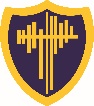 Key Stage 2 (Year 4/5): Year B Long Term Curriculum Overview (Maths and RSHE published separately)Key Stage 2 (Year 4/5): Year B Long Term Curriculum Overview (Maths and RSHE published separately)Key Stage 2 (Year 4/5): Year B Long Term Curriculum Overview (Maths and RSHE published separately)Key Stage 2 (Year 4/5): Year B Long Term Curriculum Overview (Maths and RSHE published separately)Key Stage 2 (Year 4/5): Year B Long Term Curriculum Overview (Maths and RSHE published separately)Autumn TermAutumn TermSpring TermSummer TermIs society more inclusive?Is society more inclusive?Is there ever a place for war?Why did an invention on Museum Street change Britain?History: A study of an aspect or theme in British history that extends pupils’ chronological knowledge beyond 1066Linked texts:The Place for Me: Stories About the Windrush Generation by K.N. ChimbiriHow to Heal a Broken Wing  (RSHE)Rose Blanche (RSHE)History: A study of an aspect or theme in British history that extends pupils’ chronological knowledge beyond 1066Linked texts:The Place for Me: Stories About the Windrush Generation by K.N. ChimbiriHow to Heal a Broken Wing  (RSHE)Rose Blanche (RSHE)History: Local history study (WW1) Linked art: Anthony Gormley - figures (sculpture)Linked text: Where the Poppies Grow Now (RHSE)History: Local history study A study of an aspect or theme in British history that extends pupils’ chronological knowledge beyond 1066Linked art / DT: TextilesUK / America comparative studyUK / America comparative studyMigration and populationCan we create a sustainable world?Geography: understand geographical similarities and differences through the study of human and physical geography of a region of the United Kingdom and a region within North AmericaLinked art: Pop Art (drawing / painting)Linked text: King Kong by Anthony BrowneGeography: understand geographical similarities and differences through the study of human and physical geography of a region of the United Kingdom and a region within North AmericaLinked art: Pop Art (drawing / painting)Linked text: King Kong by Anthony BrowneGeography: human geography, including: types of settlement and land useLinked text: The Island by Armin Greder  (RSHE)Geography: human geography, including:the distribution of natural resources including energy,food, minerals and waterLinked Art: Annagret Soltau and Derek Gores (collage)Linked text: Plastic Planet: How Plastic Came to Rule the World by Georgia Amson-BradshawOther texts: Shackleton's Journey by William Grill Other texts: Sky Chasers by Emma CarrollCome and See (RE): Ourselves / Life Choices / Judaism / HopeCome and See (RE): Ourselves / Life Choices / Judaism / HopeCome and See (RE): Mission / Memorial Sacrifice / Sacrifice*Come and See (RE): Transformation / Freedom and Responsibility / Stewardship** In the longer of Spring or Summer another faith week will cover Islam / Hinduism / Sikhism on a 3-year cycle* In the longer of Spring or Summer another faith week will cover Islam / Hinduism / Sikhism on a 3-year cycle* In the longer of Spring or Summer another faith week will cover Islam / Hinduism / Sikhism on a 3-year cycleScience: Animals including humans              Properties and changes of materialsOther DT: Mechanical Systems – Moving ToysScience: Animals including humans              Properties and changes of materialsOther DT: Mechanical Systems – Moving ToysScience: Living Things and Their HabitatsLinked DT: Monitoring and control Linked text: Island by Jason ChinScience: Forces               Earth and SpaceLinked art: Collage - Annagret Soltau and Derek GoresMusic: Melody and Harmony in Music           Sing and Play in Different StylesMusic: Melody and Harmony in Music           Sing and Play in Different StylesMusic: Composing and Chords            Enjoying Musical StylesMusic: Freedom to Improvise           Battle of the Band PE: Real PE Personal skills        Real PE Social skills        Net games - Volleyball       Dance       Y5 swimmingPE: Real PE Personal skills        Real PE Social skills        Net games - Volleyball       Dance       Y5 swimmingPE: Real PE Cognitive skills        Real PE Creative skills        Gymnastics        Invasion games – Warrington Wolves tag rugbyPE: Real PE Physical skills        Real PE Health and fitness        Outdoor adventurous        Athletics       Striking and fielding games - CricketSpanish: All About Me               The way we look  Spanish: All About Me               The way we look  Spanish: Eating Out               My WorldSpanish: In the Class               Our PastComputing: Scratch developing games                   FlowolComputing: Scratch developing games                   FlowolComputing: Radio Station                    Online safety                    Strategic searching onlineComputing: 3D Modelling Sketch Up                   Using and Applying